18.06.2020ЗДРАВСТВУЙТЕ!Мы продолжаем изучение ОПД.03 Техническая механика с основами технических измерений. Сегодня мы поговорим о точности изготовления деталей, их размерах, отклонениях этих размеров от заданных в процессе производства и допустимости этих отклонений.Тема урока: Практическое занятие №4 Определение годности действительных размеров.  Определение группы посадки по чертежам сопрягаемых деталей.Цель урока: 1.  Познакомиться  с определением точности, причинами, влияющими на изменение точности.2. Познакомиться с определением брака при изготовлении деталей.3. Получить понятие о посадке сопрягаемых деталей.Приступим.Давайте вспомним, как на чертеже читать размеры.Пример 1. Чтение размеровОдного умения правильно прочесть размер на чертеже мало, надо уметь учитывать требования, заданные на чертеже, в процессе изготовления изделия, В первую очередь надо научиться определять годность действительного размера.Условие годности действительного размера. Действительный размер будет годным, если он окажется не больше наибольшего предельного размера н не меньше наименьшего предельного размера или равен им.Надо всегда помнить, что для установления годности сравнивается действительный размер с предельными (которые задают требуемую точность изготовления),  а не с номинальным (который является лишь исходным для назначения предельных размеров).Указанные выводы (размер брак или размер годен) сделаны в полном соответствии с приведенным выше условием годности. Так, например, действительный размер 10,0 мм для случая,  когда на чертеже указано	10-0,1-0,3,  является браком, так как он не находится между предельными размерами 9,9 мм и 9,7 мм и не равен им. В этом случае равенство действительного размера номинальному никак не влияет на наш вывод.Для удобства и упрощения оперирования данными чертежа все многообразие конкретных элементов деталей принято сводить к двум элементам. Наружные (охватываемые) элементы мы в дальнейшем будем называть валом, а внутренние (охватывающие)  — отверстием.Здесь размер D – охватывающий – ВАЛ; размер d – охватываемый – ОТВЕРСТИЕ. Введение терминов «вал» и «отверстие» (т. е. привязка размера к чертежу детали) позволяет уточнить сформулированное выше условие годности действительного размера.Теперь заключение о том, что данный размер - брак, необходимо дополнить характеристикой брака:•	брак исправимый, •	брак неисправимый (окончательный).Окончательно условие годности размера формулируется так: - если действительный размер окажется между наибольшим и наименьшим предельными размерами или равен любому из них, то размер годен.Для внутреннего элемента детали (отверстия) условие годности размера:- если действительный размер окажется меньше наименьшего предельного размера — брак исправимый;- если действительный размер окажется больше наибольшего предельного размера — брак неисправимый (окончательный).Для наружного элемента детали (вала) условие годности размера:- если действительный размер окажется больше наибольшего предельного размера — брак исправимый;- если действительный размер окажется меньше наименьшего предельного размера — брак неисправимый (окончательный).Пример 3Пример 4.Пример 5.Пример 6.Задание 1. Прочитать размеры, указанные в таблице 1Таблица 1Задание 2. Определить годность деталей, указанных в таблице 2. Пометить – годен или брак исправимый, или брак неисправимый. Таблица 2Задание 3. Определить годность деталей, указанных в таблице 3. Пометить – годен или брак исправимый, или брак неисправимый.Таблица 3Конструкции соединений деталей и требования к ним могут быть различными. В зависимости от назначения соединения конструктивные элементы деталей с сопрягаемыми поверхностями, имеющими одинаковый номинальный размер, должны во время работы механизма или машины либо обеспечить возможность движения деталей друг относительно друга, либо, наоборот, сохранить их полную неподвижность относительно друг друга.Посадкой называется характер соединения деталей, определяемый получающимися в нем зазорами или натягами. Посадка характеризует свободу перемещения деталей в соединении или степень сопротивления их взаимному перемещению.Различают посадки с зазором, с натягом и переходные, в которых  возможен  как зазор, так и натяг.Посадка с зазором — посадка, при которой зазор в соединении обеспечивается благодаря разности размеров отверстия и вала. При посадке с зазором (см. рис. 1, а) поле допуска отверстия 1 располагается над полем допуска вала 2 и в любом случае размеры вала будут меньше размеров отверстия. К посадкам с зазором относятся и такие посадки, у которых нижняя граница поля допуска отверстия совпадает с верхней границей поля допуска вала, т. е. Dmin = dmax.  В этом случае Smin = 0.Зазор,  S - В соединении с зазором определяются следующие основные параметры:наибольший зазор  Smax= Dmax - dmin наименьший зазор  Smin = Dmin – dmax;средний зазор S m = (Smax + Smin)/2.Посадка с гарантированным зазором используется в тех случаях, когда допускается относительное смещение деталей.Посадка с натягом — посадка, при которой натяг в соединении обеспечивается благодаря разности размеров вала и отверстия. При посадке с натягом (см. рис. 1, б) поле допуска отверстия 1 располагается под полем допуска вала 2 и в любом случае размеры вала будут больше размеров отверстия. К посадкам с натягом относятся и такие посадки, у которых нижняя граница поля допуска вала совпадает с верхней границей поля допуска отверстия, т. е. Dmax = dmin. В этом случае Nmin = 0.Натяг,  N - основные параметры соединений с натягом:наибольший натяг Nmax = dmax - Dmin;наименьший натяг Nmin = dmin - Dmax;средний натяг = (Nmax + Nmin)/ 2.Посадка с гарантированным натягом применяется в тех случаях, когда необходимо передавать усилие или вращающий момент без дополнительного крепления, только за счет упругих деформаций, возникающих при сборке сопрягаемых деталей.Переходная посадка (см. рис. 1, в) — посадка, при которой возможен как зазор, так и натяг (поля допусков вала и отверстия перекрываются полностью или частично). Переходные посадки имеют небольшие предельные зазоры и натяги и поэтому их применяют в тех случаях, когда необходимо обеспечить центрирование деталей, т.е. совпадение осей отверстия и вала; при этом требуется дополнительное закрепление соединяемых деталей.Покажем на примере, как подсчитываются в соответствии с приведенными определениями наибольшие зазоры, натяги.Пример 7.На чертеже отверстия указан размер 50+0,02, а на чертеже вала – размер   Проведем необходимые расчеты.Предельные размеры отверстия, мм: - наибольший 50+0,02 = 50,02.- наименьший 50-0 = 50.Предельные размеры вала, мм:- наибольший 50-0,03 = 49,97.- наименьший 50-0,06 = 49,94.Зазор, мм:наибольший зазор  Smax= Dmax - dmin = 50,02- 49,94 = 0,08.наименьший зазор  Smin = Dmin – dmax= 50 – 49,97 = 0,03.Натяг, мм:наибольший натяг Nmax = dmax – Dmin = 49,97 –50 = -0,03.наименьший натяг Nmin = dmin – Dmax = 49,94-50,02 = - 0,08.При измерениях отрицательных величин не бывает, в этом соединении реализуется только зазор.Пример 8.На чертеже отверстия указан размер 50+0,02, а на чертеже вала – размер   Проведем необходимые расчеты.Предельные размеры отверстия, мм: - наибольший 50+0,02 = 50,02.- наименьший 50-0 = 50.Предельные размеры вала, мм:- наибольший 50+0,05 = 50,05.- наименьший 50+0,03 = 50,03.Зазор, мм:наибольший зазор  Smax= Dmax - dmin = 50,02- 50,03 = - 0,01.наименьший зазор  Smin = Dmin – dmax= 50 – 50,05 = - 0,05.При измерениях отрицательных величин не бывает, в этом соединении реализуется только натяг.Натяг, мм:наибольший натяг Nmax = dmax – Dmin = 50,05 –50 = 0,05.наименьший натяг Nmin = dmin – Dmax = 50,03-50,02 = 0,01.Пример 9. Переходная посадкаНа чертеже отверстия указан размер 50+0,02, а на чертеже вала – размер   Проведем необходимые расчеты.Предельные размеры отверстия, мм: - наибольший 50+0,02 = 50,02.- наименьший 50-0 = 50.Предельные размеры вала, мм:- наибольший 50+0,03 = 50,03.- наименьший 50+0,01 = 50,01.Если представить соединение, в котором отверстие имеет наибольший предельный размер с валом, имеющим наименьший предельный размер, то образуется посадка с зазоромЗазор, мм:наибольший зазор  Smax= Dmax - dmin = 50,02- 50,01 =  0,01.наименьший зазор  Smin = Dmin – dmax= 50 – 50,03 = - 0,03.Если представить соединение, в котором отверстие имеет наименьший предельный размер, а вал наибольший предельный размер то образуется натяг.Натяг, мм:наибольший натяг Nmax = dmax – Dmin = 50,03 –50 = 0,03.наименьший натяг Nmin = dmin – Dmax = 50,01-50,02 = - 0,01.При измерениях отрицательных величин не бывает.Задание 4.Определить возможные наибольший и наименьший зазор и натяг в сопряжениях по номинальным размерам и предельным отклонениям.ОТВЕТЫ ПРИСЫЛАТЬ НА АДРЕС: kopytin.andrej@yandex.ru с пометкой «Практическое занятие №4 Определение годности действительных размеров.  Определение группы посадки».Можно ответы написать в тетради, от руки, сделать фотографию и выслать по указанному адресу.Основные понятия, выявляемые при чтении чертежаОбозначение размера на чертеже, ммОбозначение размера на чертеже, ммОбозначение размера на чертеже, ммОбозначение размера на чертеже, ммОбозначение размера на чертеже, ммОбозначение размера на чертеже, ммОбозначение размера на чертеже, ммОбозначение размера на чертеже, ммОбозначение размера на чертеже, ммОбозначение размера на чертеже, ммОбозначение размера на чертеже, мм10+ 0,210+ 0,11010 ± 0,2010+ 0,410- 0,110- 0,11010- 0,110 ± 0,2010+ 0,2010- 0,3Номинальный размер1010101010101010101010Верхнее предельное отклонение+ 0,2+ 0,2+ 0,1+ 0,100+ 0,2+ 0,4+ 0,4- 0,1- 0,1Нижнее предельное отклонения- 0,1- 0,100- 0,1- 0,1- 0,2+ 0,2+ 0,2- 0,3- 0,3Наибольший предельный размер10,210,210,110,1101010,210,410,49,99,9Наименьший предельный размер9,99,910109,99,99,810,210,29,79,7Допуск0,30,30,10,10,10,10,40,20,20,20,2Упражнение 2. Определение годности действительных размеров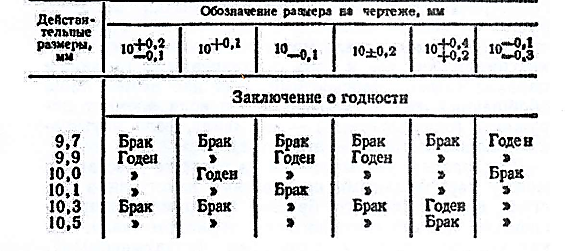 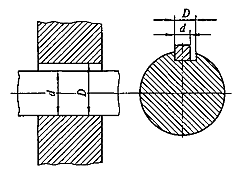 Рис. 3.3. Примеры охватываемой  и охватывающей поверхностей.Упражнение 3. Чтение размеров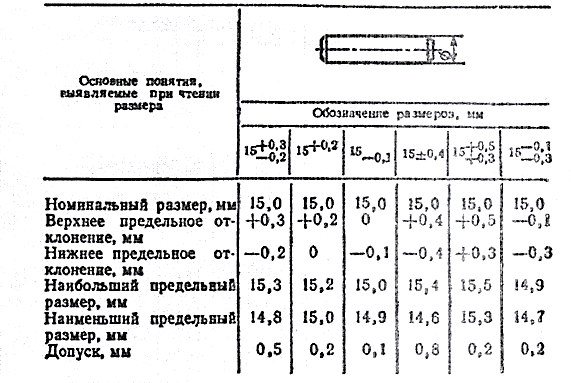 Упражнение 4. Определение годности детали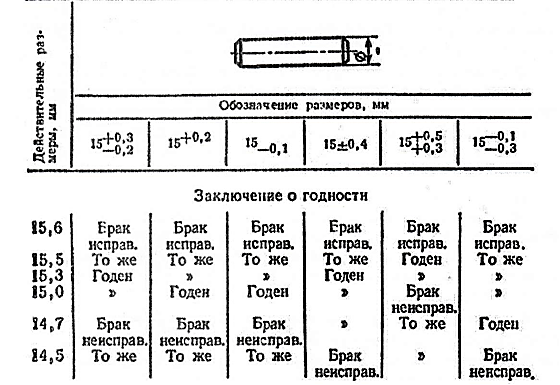 Упражнение 5. Чтение размеров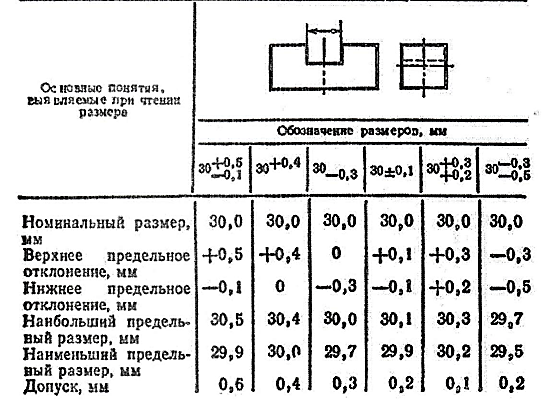 Упражнение 6. Определение годности действительных размеров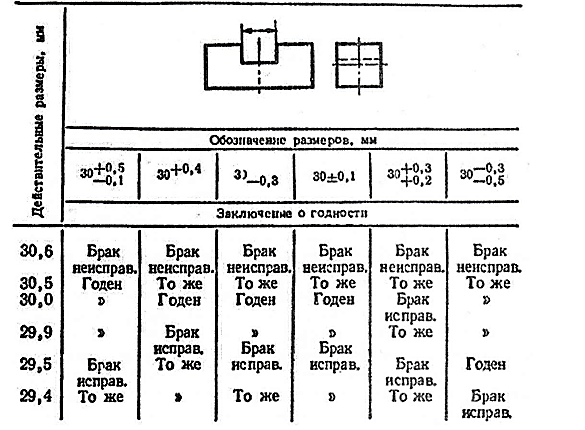 Основные понятия, выявляемые при чтении чертежаОбозначение размера на чертеже, ммОбозначение размера на чертеже, ммОбозначение размера на чертеже, ммОбозначение размера на чертеже, ммОбозначение размера на чертеже, ммОбозначение размера на чертеже, ммОбозначение размера на чертеже, ммОбозначение размера на чертеже, ммОбозначение размера на чертеже, ммОбозначение размера на чертеже, ммОбозначение размера на чертеже, мм45+ 0,2545+ 0,154545 ± 0,1045+ 0,2545- 0,145- 0,14545- 0,345 ± 0,1045+ 0,0545- 0,2Номинальный размерВерхнее предельное отклонениеНижнее предельное отклоненияНаибольший предельный размерНаименьший предельный размерДопускДействительные размеры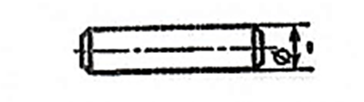 45+ 0,2545+ 0,154545 ± 0,1045+ 0,2545- 0,145- 0,14545- 0,345 ± 0,1045+ 0,0545- 0,244,744,844,945,045,145,245,3Действительные размеры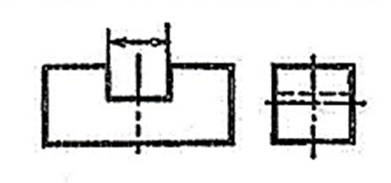 45+ 0,2545+ 0,154545 ± 0,1045+ 0,2545- 0,145- 0,14545- 0,345 ± 0,1045+ 0,0545- 0,244,744,844,945,045,145,245,3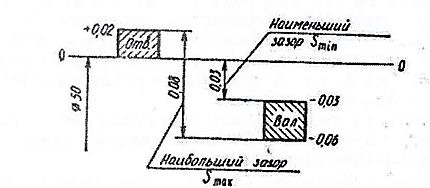 Рис. 2. Графическое изображение посадки с зазором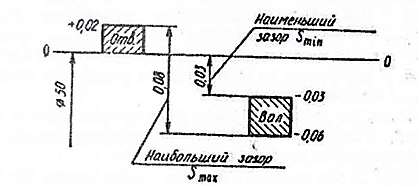 Рис. 3. Графическое изображение посадки с зазором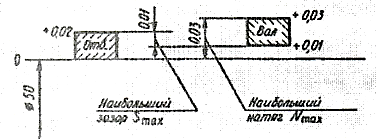 Рис. 4. Графическое изображение переходной посадки50- 0,0350- 0,0650+ 0,0550+ 0,0350+ 0,0350+ 0,01Номинальный размер и предельные отклонения, ммВариантыВариантыВариантыВариантыВариантыВариантыВариантыВариантыВариантыВариантыВариантыНоминальный размер и предельные отклонения, мм12223445566Отверстия10+0,0350+0,05+0,05110+0,035250+0,3312+0,03512+0,03520+0,13Отверстия10+0,0350110+0,035250+0,1812+0,03512+0,03520+0,06Вала10-0,035050+0,115110±0,012250-0,09250-0,0912-0,0220-0,04520-0,045Вала10-0,035050+0,065110±0,012250-0,09250-0,0912-0,0720-0,04520-0,045Вид соединения